Info für alle Bewohner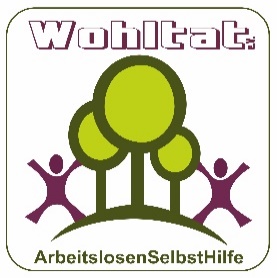 Hallo zusammen. Wir sind der Wohltat e.V. Wir sind seit Anfang der Corona-Zeit aktiv dabei, Menschen in Notlagen zu unterstützen. 
Nachbarschaftshelfer/innen kümmern sich um Besorgungen, z.B. Einkäufe etc., für hilfsbedürftige Menschen, ältere Menschen und solche, die in einer Notlage sind. Wenn Sie sich angesprochen fühlen, so kontaktieren Sie
in ihrer Straße.Mit dieser Nachbarschaftshilfe sorgen Sie für kurze Wege und Entlasten im Notfall die großen Hilfsorganisationen.Bei weiteren wichtigen Anliegen kontakten Sie uns bitte unter corona-hilfe@wohltat.de oder über Ihre/n Nachbarschaftshelfer/in. Achtung: Sie benötigen kein Bargeld von der Bank, Sie können alles mit EC-Karte abwickeln.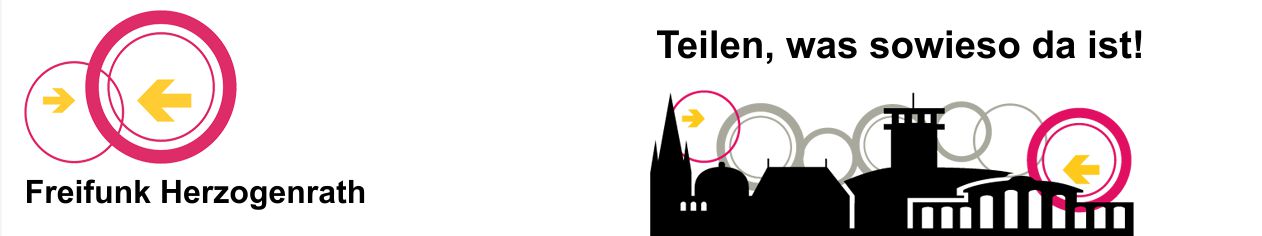 Wohltat e.V.-Spenden-Konto: DE39 3905 0000 1072 6802 99Info für alle BewohnerHallo zusammen. Wir sind der Wohltat e.V. Wir sind seit Anfang der Corona-Zeit aktiv dabei, Menschen in Notlagen zu unterstützen. 
Nachbarschaftshelfer/innen kümmern sich um Besorgungen, z.B. Einkäufe etc., für hilfsbedürftige Menschen, ältere Menschen und solche, die in einer Notlage sind. Wenn Sie sich angesprochen fühlen, so kontaktieren Sie
in ihrer Straße.Mit dieser Nachbarschaftshilfe sorgen Sie für kurze Wege und Entlasten im Notfall die großen Hilfsorganisationen.Bei weiteren wichtigen Anliegen kontakten Sie uns bitte unter corona-hilfe@wohltat.de oder über Ihre/n Nachbarschaftshelfer/in. Achtung: Sie benötigen kein Bargeld von der Bank, Sie können alles mit EC-Karte abwickeln.Wohltat e.V.-Spenden-Konto: DE39 3905 0000 1072 6802 99Herrn/Frau:unter Telefon:oder per Email:Herrn/Frau:unter Telefon:oder per Email: